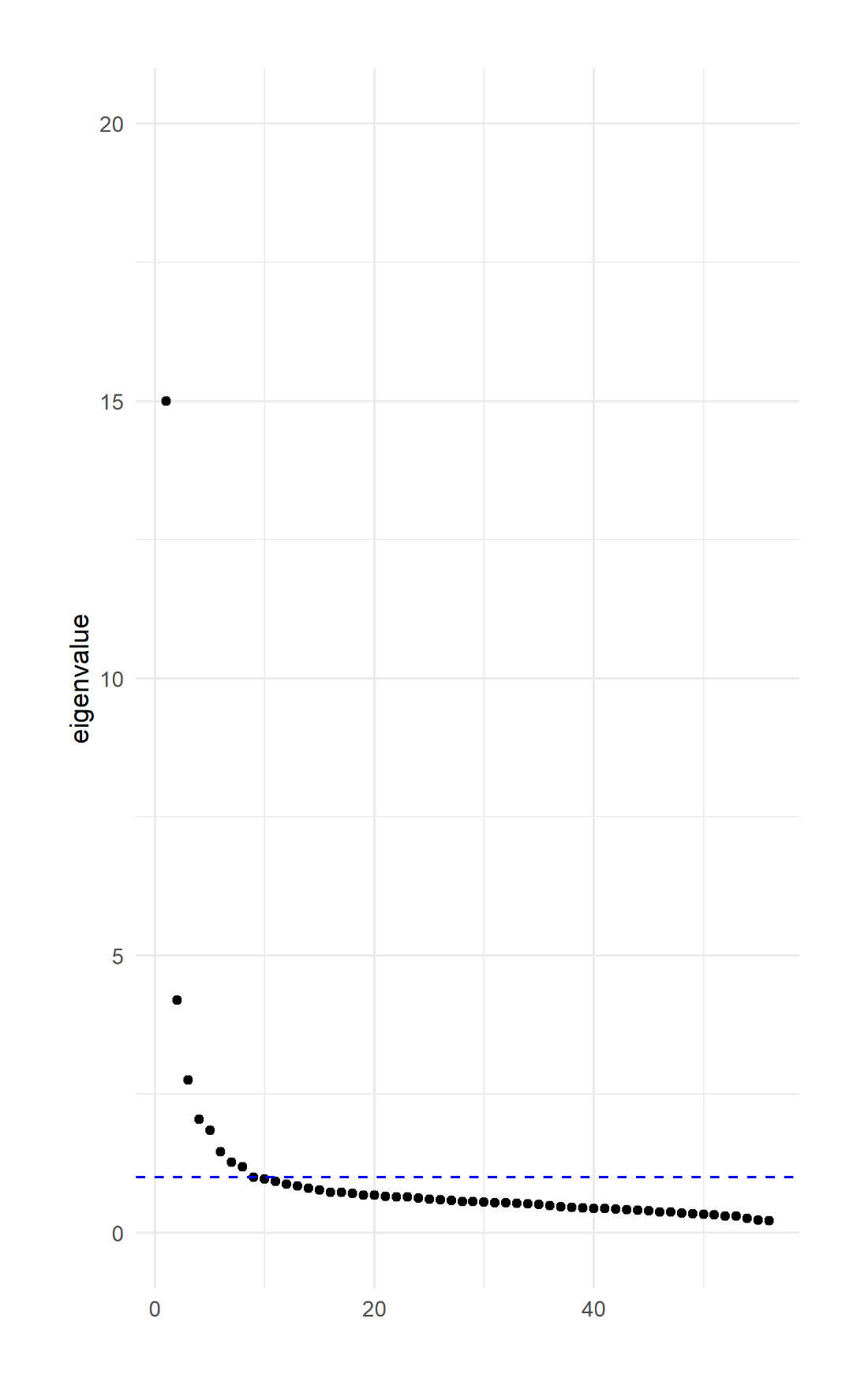 Supplementary figure 1. Scree plot illustrating the eigenvalue of each principal component. The dashed line represents an eigenvalue of 1.Supplementary table 1. The 56 food groups utilized in factor analysis.Supplementary table 1. The 56 food groups utilized in factor analysis.Butter and butter-oil mixesHigh-fiber pasta and grainCanned and frozen fruitsEggsCheesesFish and seafoodCoffeePeas, beans, and plant protein productsCooked and canned vegetablesPlant-based dairy alternativesCreamsFlourDessertsChocolate and cocoaDried fruits and berriesSemi-skimmed milk and sour milkReady-to-eat fish dishesSkimmed milk and sour milkFrozen vegetablesWhote rice and pastaFruit juicesFrozen potato and potato trimmingsHigh-fiber breadSweets and coated nutsHigh-fiber cerealNuts and almondsIce creamBeef and processed beefJam and marmaladePork and processed porkLow-fiber breadPoultry and processed poultryLow-fiber cerealUncategorized red and processed meatMargarinePork and beef mixesMayonnaise saladSavoury pastries and biscuitsPizzaSnacks and snack foodsDairy-based dessertsSweet pastries and biscuitsReady-to-eat red meat dishesFresh vegetables and mushroomsSugar-sweetened beveragesReady-to-eat poultry dishes and poultry pattiesReady-to-eat vegetable dishesBaking productsVegetable oilsSeasoning saucesWhole milkAlcohol beveragesFresh potatoesFruits and berriesSweetenersYoghurtSupplementary table 2. The sum of annual carbon footprint (kg CO2-eq.) of and expenditure on total purchases of the participants (n=22,860) and the ratio of annual carbon footprint and expenditure.Supplementary table 2. The sum of annual carbon footprint (kg CO2-eq.) of and expenditure on total purchases of the participants (n=22,860) and the ratio of annual carbon footprint and expenditure.Supplementary table 2. The sum of annual carbon footprint (kg CO2-eq.) of and expenditure on total purchases of the participants (n=22,860) and the ratio of annual carbon footprint and expenditure.Supplementary table 2. The sum of annual carbon footprint (kg CO2-eq.) of and expenditure on total purchases of the participants (n=22,860) and the ratio of annual carbon footprint and expenditure.Supplementary table 2. The sum of annual carbon footprint (kg CO2-eq.) of and expenditure on total purchases of the participants (n=22,860) and the ratio of annual carbon footprint and expenditure.Supplementary table 2. The sum of annual carbon footprint (kg CO2-eq.) of and expenditure on total purchases of the participants (n=22,860) and the ratio of annual carbon footprint and expenditure.kg CO2-eq. /year€ / year% of total CO2-eq.% from total €kg CO2-eq. / €Beef and processed beef4 081 7201 597 88111.612.502.55Cheeses3 169 7474 611 8629.017.210.69Fresh vegetables and mushrooms2 263 9604 307 4226.446.730.53Uncategorized red and processed meat2 096 0452 226 8765.963.480.94Yoghurt2 033 3953 056 1625.784.780.67Pork and beef mixes1 941 484916 1825.521.432.12Pork and processed pork1 722 6382 449 8874.903.830.70Semi-skimmed milk and sour milk1 368 6591 248 9663.891.951.10Poultry and processed poultry1 321 7912 641 0213.764.130.50Fruits and berries1 284 8694 052 4953.656.330.32Skimmed milk and sour milk1 228 689960 9473.491.501.28Butter and butter-oil mixes1 102 059942 6573.131.471.17Coffee786 9711 361 5632.242.130.58Fish and seafood737 1972 820 9472.104.410.26Eggs650 763729 8841.851.140.89Creams640 947729 9071.821.140.88Sugar-sweetened beverages589 0781 424 3281.682.230.41Low-fiber bread517 5152 313 3911.473.620.22Sweets and coated nuts495 5601 588 0561.412.480.31Sweet pastries and biscuits484 1951 869 6531.382.920.26Ice cream473 5721 160 2951.351.810.41Alcohol beverages447 4243 991 2371.276.240.11High-fiber bread386 3391 488 7451.102.330.26Savoury pastries and biscuits375 668929 1191.071.450.40Fruit juices345 511677 8850.981.060.51Ready-to-eat red meat dishes315 807678 4610.901.060.47White rice and pasta298 463530 2340.850.830.56Snacks and snack foods280 7491 162 9650.801.820.24Chocolate and cocoa278 4281 246 2560.791.950.22Seasoning sauces237 614614 5810.680.960.39Desserts211 953461 0000.600.720.46Plant-based dairy alternatives207 039853 5560.591.330.24Pizza206 565525 2350.590.820.39Whole milk198 895231 6810.570.360.86Fresh potatoes193 191456 3060.550.710.42High-fiber cereal180 252658 6760.511.030.27Dairy-based desserts177 798420 3300.510.660.42Cooked and canned vegetables175 844615 8420.500.960.29Vegetable oils163 442276 4690.460.430.59Ready-to-eat poultry dishes142 051325 6530.400.510.44Peas, beans and lentils1407384176810.400.650.34Flour139 909195 1310.400.300.72Mayonnaise salad139 850770 0640.401.200.18Margarine121 419392 0850.350.610.31Frozen potato and potato trimmings106 812385 7070.300.600.28Baking products105 031281 6190.300.440.37Frozen vegetables104 161368 5670.300.580.28Ready-to-eat vegetable dishes83 953235 5250.240.370.36Nuts and almonds80 636487 7090.230.760.17Low-fiber cereal73 760290 1440.210.450.25Jam and marmalade71 677269 5080.200.420.27Dried fruits and berries59 891281 0620.170.440.21Ready-to-eat fish dishes54 510169 9360.160.270.32Canned and frozen fruits32 575191 6250.090.300.17High-fiber pasta and grain32 55974 0330.090.120.44Sweeteners33516 3560.000.030.02